ALCALDÍA MUNICIPAL DE PANCHIMALCO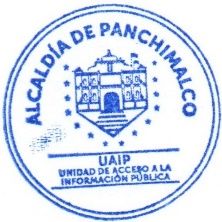 INVENTARIO DE MOBILIARIO Y EQUIPO DE OFICINADEPARTAMENTO: UNIDAD DE ACCESO A LA INFORMACIÓN PÚBLICA (UAIP)       FECHA: 09 DE NOVIEMBRE DEL 2021◄-ENCARGADO DEL DEPARTAMENTO: ROBERTO ANTONIO VÁSQUEZ RAMOS             FIRMA:                                            SELLO: ALCALDÍA MUNICIPAL DE PANCHIMALCOINVENTARIO DE MOBILIARIO Y EQUIPO DE OFICINADEPARTAMENTO: UNIDAD DE ACCESO A LA INFORMACIÓN PÚBLICA (UAIP)       FECHA: 09 DE NOVIEMBRE DEL 2021◄-ENCARGADO DEL DEPARTAMENTO: ROBERTO ANTONIO VÁSQUEZ RAMOS             FIRMA:                                            SELLO: ALCALDÍA MUNICIPAL DE PANCHIMALCOINVENTARIO DE MOBILIARIO Y EQUIPO DE OFICINADEPARTAMENTO: UNIDAD DE ACCESO A LA INFORMACIÓN PÚBLICA (UAIP)       FECHA: 09 DE NOVIEMBRE DEL 2021◄-ENCARGADO DEL DEPARTAMENTO: ROBERTO ANTONIO VÁSQUEZ RAMOS             FIRMA:                                            SELLO: ▓►En virtud del cumplimiento legal al «Levantamiento y actualización del Registro de los bienes patrimoniales de la Municipalidad» y en atención al Memorándum con referencia N° 01/21, de fecha 05 de Noviembre/2021, dirigido por Gerencia General y Lic. Alfredo Suárez, Encargado del Activo Fijo Institucional, doy por concluido el presente Inventario de Mobiliario y Equipo de Oficina-Noviembre 2021 de la UAIP, que ratifico y firmo en la Alcaldía de Panchimalco, a los nueve días del mes de Noviembre del año dos mil veintiuno-.Cordialmente,Roberto Antonio Vásquez RamosOficial de Información                                                                                          09/Noviembre/2021▓ ►COMUNÍQUESE.””””””””””””””””””””””””””””””””””””””””””””””””””””””””””””””””””””””””””””””””””””””””””””””””””””””””””””””””””””””””””” Se le transmite para su conocimiento y demás efectos legales y administrativos consiguientes-.””””””””””””””””””””””””””””””””””””””””””””””””””””ITEMCODIGODESCRIPCION DEL BIENMARCAMODELOCOLORESTADO ACTUALVALORRESPONSABLE010610-19-02-01-001Archivero metálico de 4 gavetasS/MS/MNEGRODañado en la parte superiorN/AROBERTO ANTONIO VÁSQUEZ RAMOS020610-19-03-02-001Computadora de Escritorio (Con los respectivos accesorios: monitor, teclado y mouse)HPHP LV1911NegroEn buen estadoN/AROBERTO ANTONIO VÁSQUEZ RAMOS030610-19-02-32-001Un porta papeles de plástico de dos  nivelesS/MS/MNegro transparenteEn buen estadoN/AROBERTO ANTONIO VÁSQUEZ RAMOS04SIN CÓDIGOUn mueble para computadora S/MS/MCaféEn buen estadoN/AROBERTO ANTONIO VÁSQUEZ RAMOS050610-19-05-05-001Un aparato telefónicoVtechS/MNegroEn buen estadoN/AROBERTO ANTONIO VÁSQUEZ RAMOS060610-19-08-03-001Un basurero pequeñoRIMAXS/MCelesteEn buen estadoN/AROBERTO ANTONIO VÁSQUEZ RAMOS070610-19-02-39-001Silla plásticaS/MS/MRojaEn buen estadoN/AROBERTO ANTONIO VÁSQUEZ RAMOS080610-19-02-39-002Silla plásticaS/MS/MRojaEn buen estadoN/AROBERTO ANTONIO VÁSQUEZ RAMOS090610-19-02-39-003Silla plásticaS/MS/MRojaEn buen estadoN/AROBERTO ANTONIO VÁSQUEZ RAMOS10SIN CÓDIGOEngrapadora Metálica sencillaFacelaS/MNegroEn buen estadoN/AROBERTO ANTONIO VÁSQUEZ RAMOS110610-19-04-20-001CalculadoraCASIOMZ-12S Two Way PowerNegroEn buen estadoN/AROBERTO ANTONIO VÁSQUEZ RAMOS120610-19-02-33-001PerforadorGENMESS/MNegroEn buen estadoN/AROBERTO ANTONIO VÁSQUEZ RAMOS130610-19-02-09-001Escritorio tipo “L” línea modular estándar, cubierta de melanina color madera y 6 gavetasS/MS/MColor maderaEn buen estadoDonación del Proyecto de USAID Pro Integridad PúblicaROBERTO ANTONIO VÁSQUEZ RAMOS140610-19-02-38-001Silla ejecutiva con respaldo en tela de malla y base estrella de 5 rodosS/MS/MNegroEn mal estado (Respaldar quebrado)Donación del Proyecto de USAID Pro Integridad PúblicaROBERTO ANTONIO VÁSQUEZ RAMOS150610-19-03-17-001Impresora Multifuncional  EPSONL575NegroEn buen estadoDonación del Proyecto de USAID Pro Integridad PúblicaROBERTO ANTONIO VÁSQUEZ RAMOSITEMCODIGODESCRIPCION DEL BIENMARCAMODELOCOLORESTADO ACTUALVALORRESPONSABLE160610-19-03-03-001Laptop (Core i5-6500, RAM 4GB, HDD 1TB, Win 10 Pro).HP Probook 440 G3Negro/GrisEn buen estadoDonación del Proyecto de USAID Pro Integridad PúblicaROBERTO ANTONIO VÁSQUEZ RAMOS170610-19-02-38-001CPU: Disco Duro: 1 TB, Procesador: Core i5, RAM: 4GB/8GB, Windows: 10 profesionalX TECHS/MNegroEn buen estadoDonación del Proyecto de USAID Pro Integridad PúblicaROBERTO ANTONIO VÁSQUEZ RAMOS180610-19-03-24-001Proyector MultimediaEPSONPowerLite S31+NegroCable Fuente en mal estadoDonación del Proyecto de USAID Pro Integridad PúblicaROBERTO ANTONIO VÁSQUEZ RAMOS190610-19-03-28-001UPS para computadora de escritorio 500V A/250W/120VFORZANT-511NegroEn buen estadoDonación del Proyecto de USAID Pro Integridad PúblicaROBERTO ANTONIO VÁSQUEZ RAMOS200610-19-06-05-001Cámara Fotográfica semiprofesionalNikonCOOLPIX A100NegroEn buen estado (No incluye tarjeta SD)Donación del Proyecto de USAID Pro Integridad PúblicaROBERTO ANTONIO VÁSQUEZ RAMOS210610-19-03-23-001Pantalla para proyección Móvil de 100 pulgadasRLIP-XtremeS/MBlancoEn buen estadoDonación del Proyecto de USAID Pro Integridad PúblicaROBERTO ANTONIO VÁSQUEZ RAMOS22SIN CÓDIGOUSB de 32 GBKingston DataTravelerSE9GrisEn mal estado (incapacidad de almacenamiento)Donación del Proyecto de USAID Pro Integridad PúblicaROBERTO ANTONIO VÁSQUEZ RAMOS230610-19-02-37-001Silla de espera, asiento de polipropileno S/MS/MNegroEn buen estadoDonación del Proyecto de USAID Pro Integridad PúblicaROBERTO ANTONIO VÁSQUEZ RAMOS240610-19-02-37-002Silla de espera, asiento de polipropileno S/MS/MNegroEn buen estadoDonación del Proyecto de USAID Pro Integridad PúblicaROBERTO ANTONIO VÁSQUEZ RAMOSITEMCODIGODESCRIPCION DEL BIENMARCAMODELOCOLORESTADO ACTUALVALORRESPONSABLE250610-19-02-01-002Archivero de 4 gavetas tamaño oficio con brazo de extensión S/MS/MNegroEn buen estadoDonación del Proyecto de USAID Pro Integridad PúblicaROBERTO ANTONIO VÁSQUEZ RAMOS260610-19-02-18-001Mesa de trabajo para 4 personasS/MS/MColor maderaEn buen estadoDonación del Proyecto de USAID Pro Integridad PúblicaROBERTO ANTONIO VÁSQUEZ RAMOS270610-19-08-26-001Rotafolio para plumón de base metálica ajustable a 3 niveles con 2 clips sujeta papeles, incluye borrador y plumónS/MS/MBlancoEn buen estadoDonación del Proyecto de USAID Pro Integridad PúblicaROBERTO ANTONIO VÁSQUEZ RAMOS280610-19-08-24-001Pizarra de corcho color natural de 2x1 metros cuadradosS/MS/MColor maderaEn buen estadoDonación del Proyecto de USAID Pro Integridad PúblicaROBERTO ANTONIO VÁSQUEZ RAMOS290610-19-03-21-001Pantalla táctil para consulta ciudadanaX TECHS/MNegroEn buen estadoDonación del Proyecto de USAID Pro Integridad PúblicaROBERTO ANTONIO VÁSQUEZ RAMOS30SIN CÓDIGORótulo de la UAIP (Vinil)S/MS/MTransparenteEn buen estadoDonación del Proyecto de USAID Pro Integridad PúblicaROBERTO ANTONIO VÁSQUEZ RAMOS31SIN CÓDIGORótulo de la UAIP (Llave de madera)S/MS/MAzulEn buen estadoDonación del Proyecto de USAID Pro Integridad PúblicaROBERTO ANTONIO VÁSQUEZ RAMOS